Муниципальное бюджетное дошкольное образовательное учреждение «Центр развития ребенка – детский сад №50 «Светофорик»города Невинномысска Ставропольского краяЗанятие № 1Тема: «Волшебный квиллинг».Составила:воспитатель МБДОУ №50г. НевинномысскаКороткая Анна ВикторовнаДата проведения:17.09.2021 г.Занятие № 1.1.Консультация для родителей «Волшебный квиллинг».Цель: заинтересовать родителей  изготовлением поделок в технике  квиллинг – бумажная филигрань.Задачи:- обогащать знания о классификации нетрадиционных материалов;- формировать умение следовать устным инструкциям;- способствовать созданию доброжелательных отношений в коллективе.Литература:1. Богатова И. В. Квиллинг. 70 моделей из гофрированного картона, бумажной ленты, бумажного шнура. Издательство: Мартин2. Е. Шилкова «Квиллинг. Поделки из бумажных лент».Теоретическая часть: Актуальность проблемы.Развитие мелкой моторики рук  – одна из актуальных проблем. Решить эту проблему можно с помощью моделирования полосок из бумаги – квиллинга. Это простой вид рукоделия, не требующий больших затрат, доступный каждому. Познакомившись на нашем мастер-классе с простейшими элементами квиллинга, вы сможете увлечь этим  своих детей, и я уверяю Вас, это занятие им очень понравится. История квиллинга.Искусство бумагокручения возникло в Европе в конце 14 — начале 15 века. В средневековой Европе монахини создавали изящные медальоны, закручивая на кончике птичьего пера бумагу с позолоченными краями. При близком рассмотрении эти миниатюрные бумажные шедевры создавали полную иллюзию того, что они изготовлены из тонких золотых полосок. К сожалению, бумага — недолговечный материал, и мало что сохранилось от средневековых шедевров. Однако эта древняя техника сохранилась и до наших дней и очень популярна во многих странах мира.Бумагокручение быстро распространилось в Европе, но, потому, что бумага, особенно цветная и высококачественная, была очень дорогим материалом, бумажная пластика стала искусством для дам из высших слоев общества. В самых элитных школах проводились курсы по квиллингу. Ценительницами этого искусства считаются такие коронованные особы, как дочь Георга Элизабет, которая, говорят, подарила своему врачу ширму, выполненную в технике квиллинга: королева Мария и царица Александра, У этой техники много поклонников во всем мире. В Англии в 1983 году был создан «Квиллинг союз Англии». В 1992 году был проведен первый международный фестиваль квиллинга.В наши дни бумагокручение широко известно и популярно как хобби в странах Западной Европы, особенно в Англии и Германии. Но самое широкое распространение это искусство получило, когда оно «переехало» на Восток. Богатейшие традиции тончайшей графики и пластики, изготовления бумаги и работы с ней дали искусству бумажной пластики новую жизнь.В Южной Корее существует целая Ассоциация любителей бумажной пластики, объединяющая последователей самых разных направлений бумажного творчестваВ 15 веке это считалось искусством. В 19 — дамским развлечением. Большую часть 20 века оно было забыто. И только в конце прошлого столетия квиллинг снова стал превращаться в искусство.С бумагой у нас связано представление о непрочности и недолговечности. Но квиллинг опровергает это утверждение – на филигранную объёмную подставку можно поставить, к примеру, чашку или положить тяжелую книгу, и ни один завиток бумажного кружева при этом не пострадает. Можно собрать из бумажных элементов вазу для конфет и спокойно использовать её по назначению — не развалится и не сломается. В общем, квиллинг — это возможность увидеть необычные возможности обычной бумаги.Надо заметить, что корейская школа квиллинга (они называют его бумагокручение) несколько отличается от европейской. Европейские работы, как правило, состоят из небольшого числа деталей, они лаконичны, напоминают мозаики, украшают открытки и рамочки. Европа всегда спешит, поэтому любит быстрые техники. Восточные же мастера создают произведения, напоминающие шедевры ювелирного искусства.Азы квиллинга. Инструменты и материалы.Инструмент для квиллинга представляет собой пластмассовую или металлическую палочку с расщепленным концом. Он продается в специализированных магазинах. Можно и самим сделать подобный инструмент. А некоторые так и вообще обходятся обычной зубочисткой, спицей или шилом. Бумага. Бумага должна быть цветной с двух сторон. Готовые нарезанные полоски бумаги можно купить в специальных магазинах. Если же такой возможности нет, то можно полоски нарезать самим. Ширина полосок для квиллинга 3 мм, но это необязательное условие, полоски могут быть и чуть шире (до 7мм). Клей. Используется для приклеивания деталей на основу. Лучше всего использовать клей ПВА.Зубочистка. Используется для нанесения клея.Пинцет. Для укладывания мелких деталей.Трафарет с окружностями. Для контроля размера кругов.Основная техника выполнения квиллинга.В квиллинге существует достаточно большое количество базовых элементов, причем на изготовление каждого элемента требуются считанные секунды. Расположите конец бумажной полоски между расщепленными концами инструмента. Начинайте скручивать полоску бумаги, пропуская ее между большим и указательным пальцами, сохраняя одинаковое натяжение. Продолжайте накручивать бумагу до конца. Потом поверните инструмент вверх ногами и снимите завитушку. Завитушка немного раскрутится. Теперь с помощью зубочистки приклейте кончик полоски к завитушке. Клея нужно совсем чуть-чуть. Вот она, наша исходная форма –  круг.Для того чтобы лепестки цветка были одинакового размера желательно контролировать размер исходных кругов с помощью трафарета с окружностями. Вот этот плотный кружочек скрученный из полоски бумаги называется роллом ,а уже из роллов делаются основные формы элементов квиллинга. Вот некоторые из них которые чаще всего встречаются при работе в этой технике.Основные формы:спираль - намотайте узкую полоску бумаги на инструмент, сняли, взяв за оба конца, развели в стороны - получилась спираль;тугая спираль - скрутите ленту и приклейте кончик, не снимая спирали с инструмента, чтобы лента не раскрутилась;свободная спираль - скрутите ленту, снимите спираль с инструмента и, прежде чем приклеить конец, дайте ей раскрутиться;капля - сделайте свободную спираль и сожмите её с одной стороны, чтобы она приобрела форму капли;изогнутая капля - сделайте каплю и загните её уголок;глаз - сделайте свободную спираль и сожмите противоположные стороны, придав ей форму глаза:лист - сделайте свободную спираль и сожмите её в виде глаза и загните уголки в разные стороны;ромб - сделайте  глаз  и сожмите  оба уголка, чтобы придать заготовке форму ромба;треугольник - сделайте свободную спираль и сожмите её в трёх местах, чтобы получился треугольник.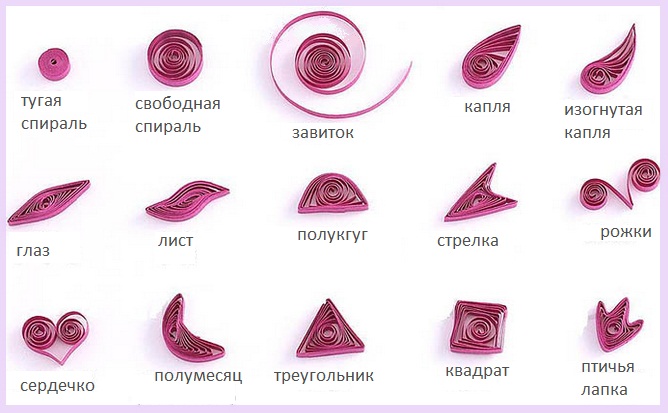 Для чего же можно использовать полученные капельки и листочки? Ими можно украсить альбом, рамку для фото, открытку, сделать елочную игрушку, подставку под горячее, декоративную посуду, картину. Интересный эффект получится, если в работе будут смешаны рисунок и квиллинг. Полученные заготовки мы выкладываем на заранее приготовленную основу        (картон) и приклеиваем.С помощью этих приёмов Вы сможете создать необыкновенные композиции: от простого цветка, до самых изысканных проектов. Сделаете интересным досуг своих детей, научите их мыслить, говорить и работать руками.Практическая часть.2. Конспект совместного мероприятия детей и родителей «Рябина».Цель: познакомить с азами квиллинга, основной техникой  выполнения «спиралек» и «завитков».Задачи: - развивать воображение, мышление, творческие возможности ;- формировать умение следовать устным инструкциям;Материал: панно, зубочистка, полоски бумаги и клей, влажные салфетки для рук.Всего существует около 20 базовых элементов для квиллинга, но сегодня нам понадобится только  свободная спираль, из которой мы будем делать ветку рябины. У меня есть картина, но я хочу, чтобы вы мне помогли сделать её более красивой и объемной. Каждый из вас сделает ягоды рябины, а затем мы их объединим в единую картину.А сейчас мы с Вами попробуем сделать панно, используя  некоторые формы квиллинга, с которыми Вы познакомились.Итак –ягодки:1.Возьмите полоску двумя пальцами.2.Оттяните с нажимом конец полоски двумя пальцами другой руки, проводя по нему ногтем так, чтобы конец немного изогнулся. Это нужно, чтобы кончик легче наматывался на инструмент(шило или зубочистку).3.Плотно накрутите несколько витков бумаги на инструмент.4.Когда диаметр валика станет 3—4 мм, его уже можно снять с инструмента и дальше крутить вручную.5.Скручивайте плотный диск двумя руками, всё время перехватывай его пальцами, чтобы бумажная лента не распустилась.6.Свернуть всю полоску бумаги.Таким же образом делается листик, только после того, как сняли его с зубочистки, нужно его отпустить, чтобы он был свободным. Приклеить край. Затем начиная от середины, сжать колечко с двух сторон. Расположить готовые заготовки на картоне и приклеить. Наше панно готово! 